Udflugt til Castberggaard den 24. november 2021.Tak for fotos til Vagn Hansen.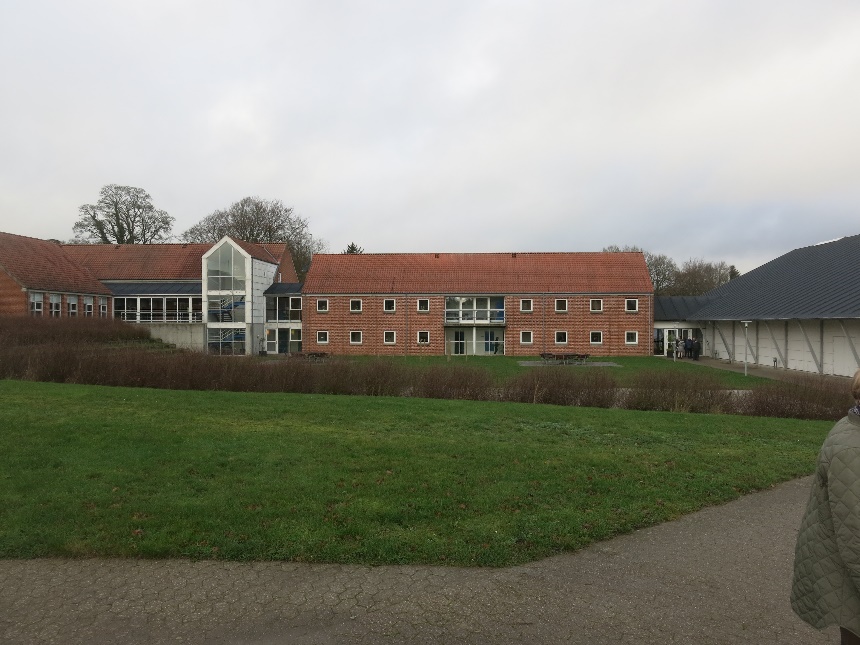 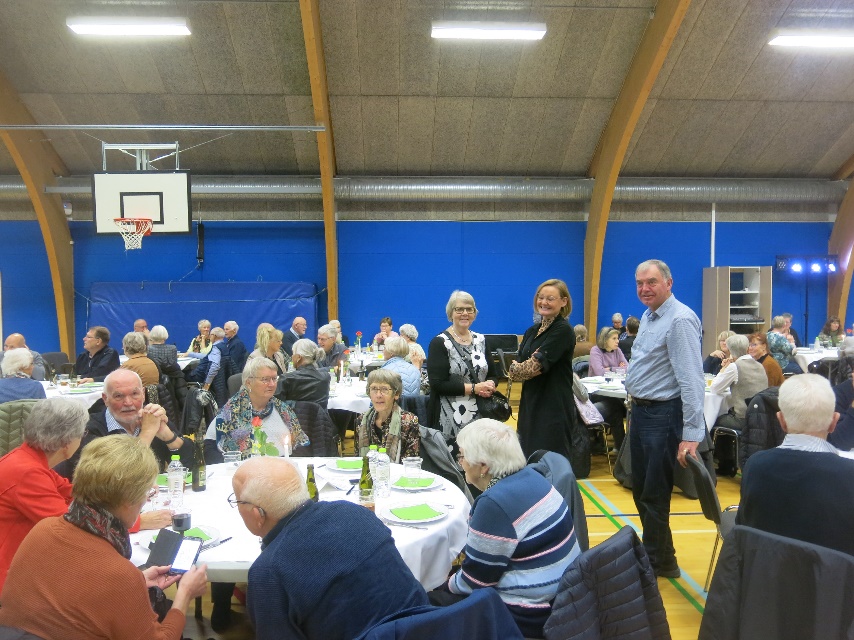 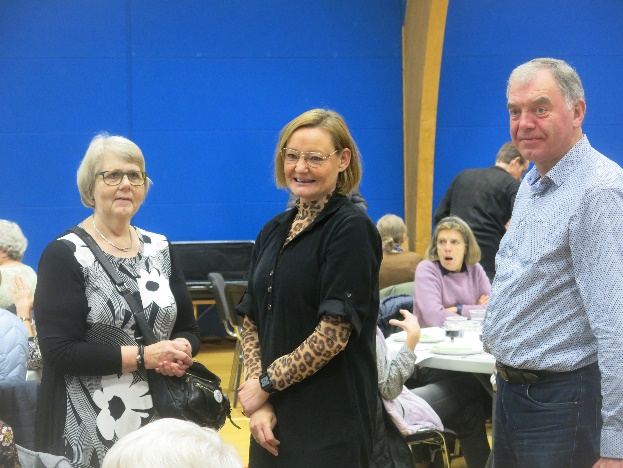 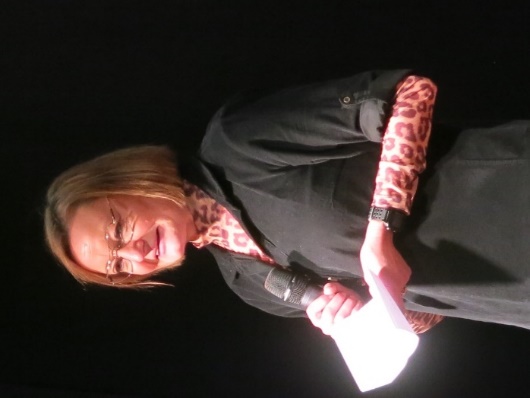 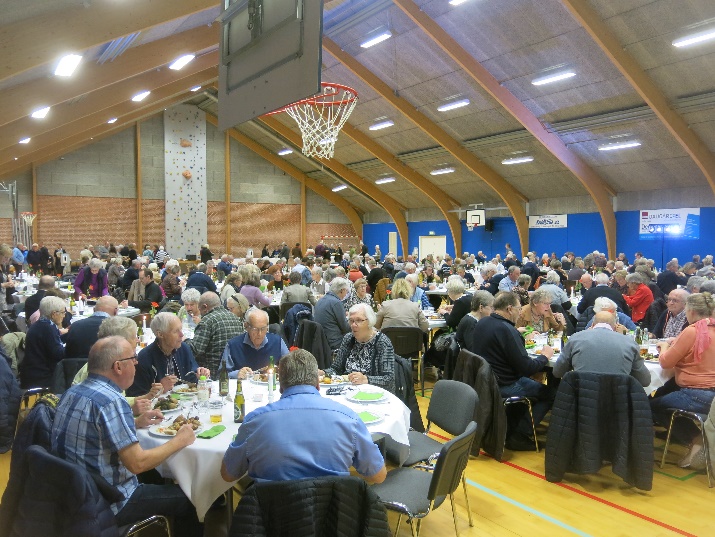 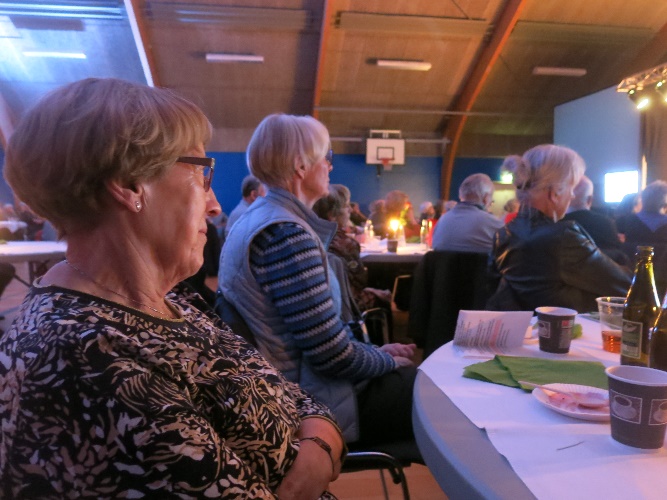 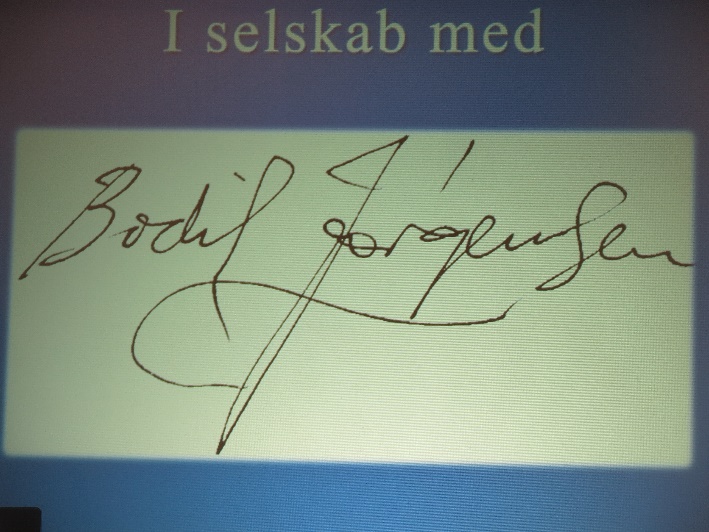 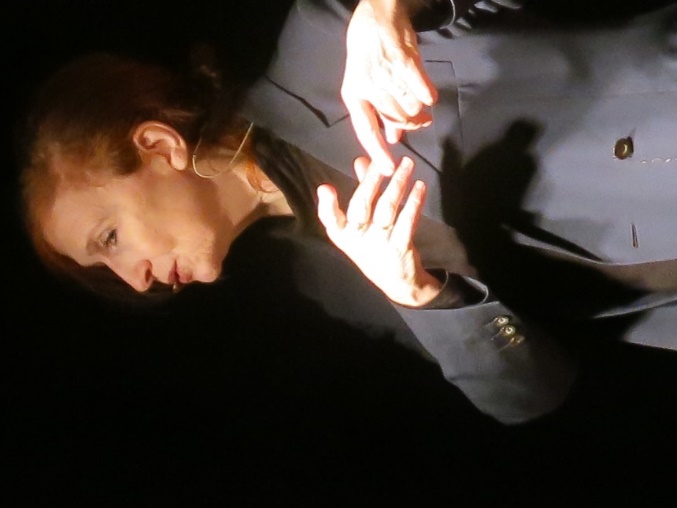 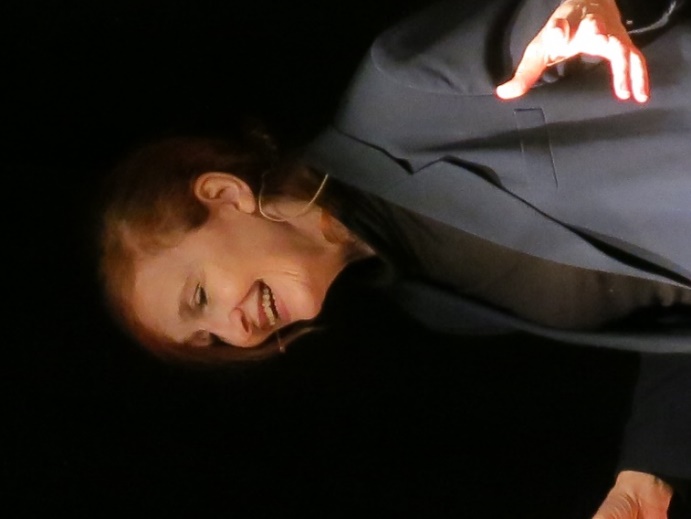 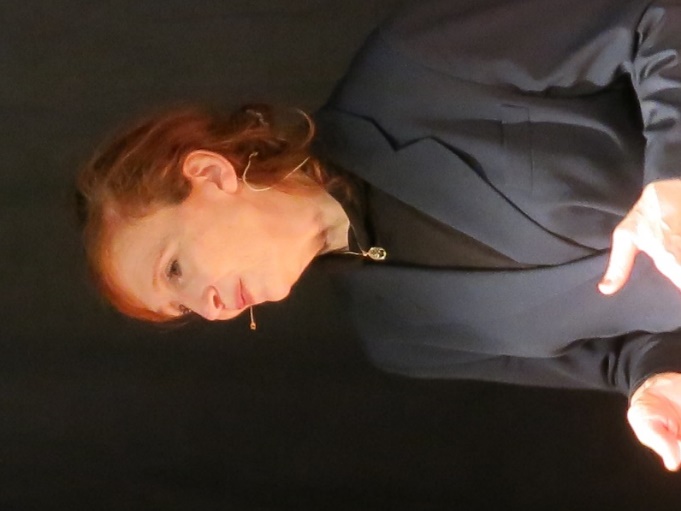 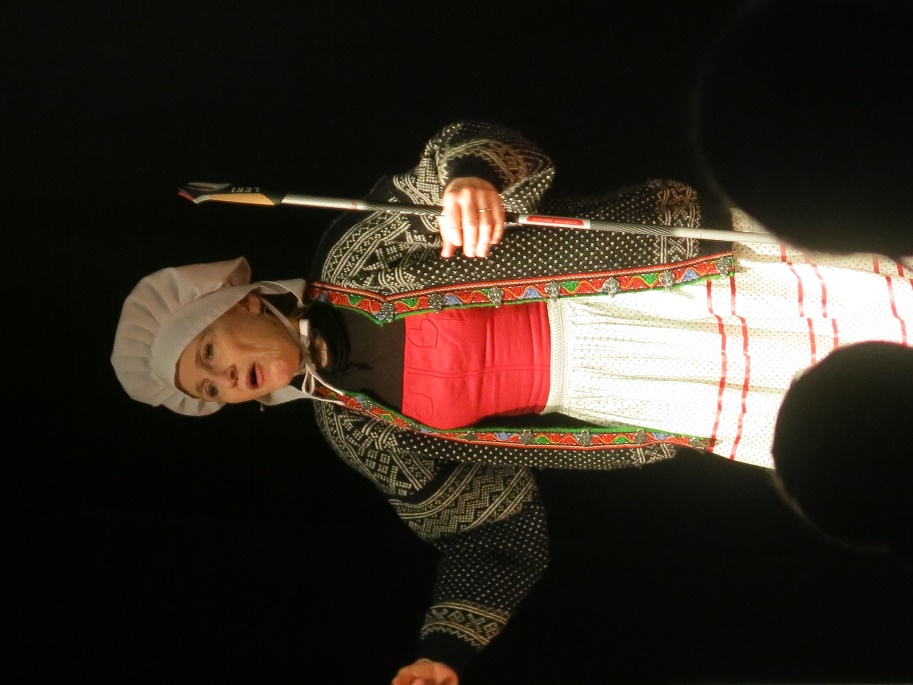 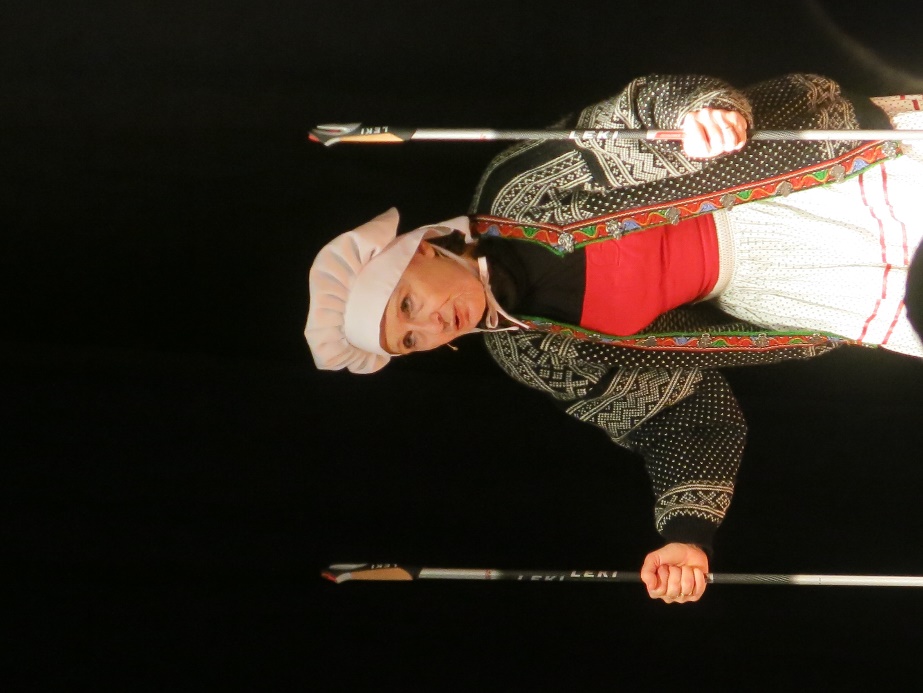 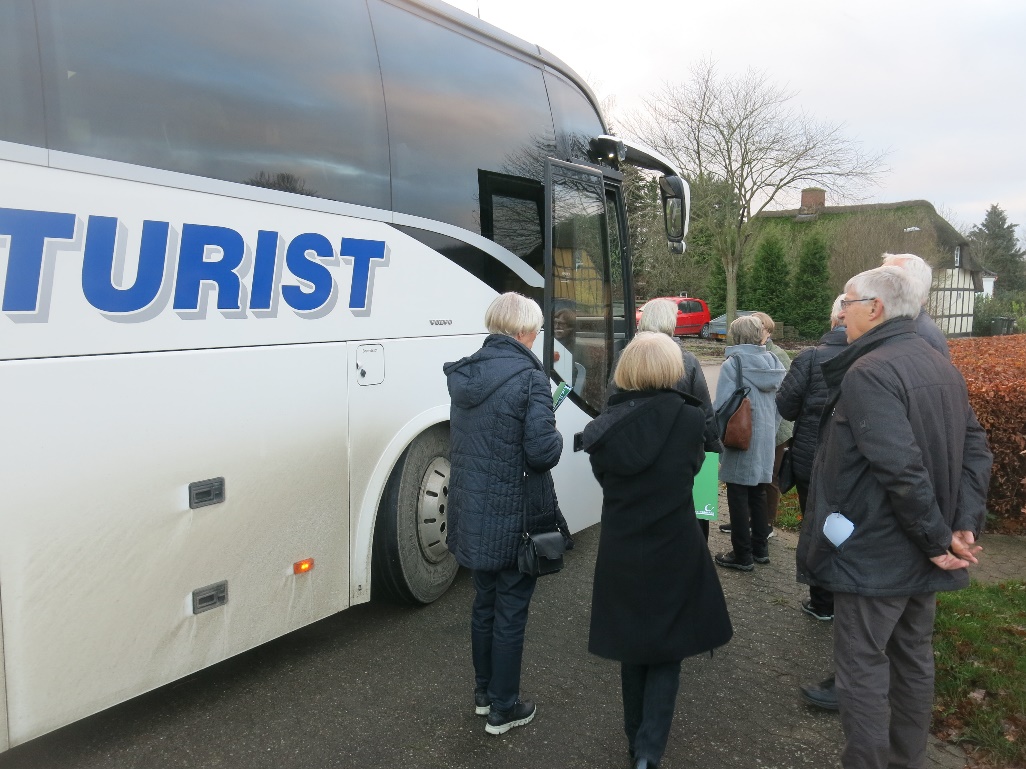 